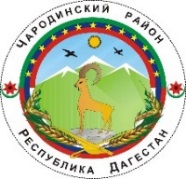 ________АДМИНИСТРАЦИЯМУНИЦИПАЛЬНОГО ОБРАЗОВАНИЯ «ЧАРОДИНСКИЙ РАЙОН»П О С Т А Н О В Л Е Н И Еот 28 февраля 2024 г. № 26 с. ЦурибО проведении паспортизации документов в учреждениях и организациях расположенных на территории муниципального образования «Чародинский район»В целях проведения паспортизации документов в учреждениях и организациях, расположенных на территории муниципального образования «Чародинский район» проверки состояния делопроизводства в них, Администрация муниципального образования «Чародинский район» п о с т а н о в л я е т:1. Утвердить прилагаемый график проведения паспортизации документов в учреждениях и организациях, расположенных на территории муниципального образования «Чародинский район» в 2024 г.2. Главам администраций сельских поселений муниципального образования «Чародинский район», руководителям структурных подразделений Администрации муниципального образования «Чародинский район» и муниципальных учреждений муниципального образования «Чародинский район»:- при ведении делопроизводства в структурных подразделениях Администрация муниципального образования «Чародинский район», муниципальных учреждений муниципального образования «Чародинский район», администрациях сельских поселений муниципального образования «Чародинский район» строго придерживаться утвержденной номенклатурой дел;- усилить контроль за ведением делопроизводства и работой ведомственных архивов структурных подразделений Администрации муниципального образования «Чародинский район», муниципальных учреждений муниципального образования «Чародинский район», администраций сельских поселений муниципального образования «Чародинский район»;- оказать муниципальному архиву Администрации муниципального образования «Чародинский район» и лицам, ответственным за проведение паспортизации документов и ведение делопроизводства в структурных подразделениях Администрации муниципального образования «Чародинский район», муниципальных учреждений муниципального образования «Чародинский район», администрациях сельских поселений муниципального образования «Чародинский район» необходимую помощь в проведении паспортизации документов.Главному специалисту муниципального архива Администрации муниципального образования «Чародинский район» Кадырову М.А.:- провести паспортизацию документов в учреждениях и организациях, расположенных на территории муниципального образования «Чародинский район», согласно графику утвержденному п. 1 настоящего постановления;- оказать практическую и методическую помощь лицам, ответственным за проведение паспортизации документов и ведение делопроизводства в учреждениях и организациях, расположенных на территории муниципального образования «Чародинский район».Настоящее постановление вступает в силу со дня его подписания.Контроль за исполнением настоящего постановления возложить на управляющего делами Администрации муниципального образования «Чародинский район» Абакарову Ш.И.Глава Администрации муниципального образования         «Чародинский район»                                                             М.А. МагомедовГРАФИК проведения паспортизации документов, в учреждениях и организациях расположенных на территории муниципального образования «Чародинский район» в 2024 г. №Наименование организаций Сроки Примечание Муниципальный архив Март Районное Собрание депутатов МО «Чародинский район»МартАдминистрация МО «Чародинский район»МартМировой судья судебного участка № 92 Чародинского района Апрель Финансовый отдел администрации МО «Чародинский район»Июнь Отдел сельского хозяйства и экономики   администрации МО «Чародинский район»Июнь СПК им «Карла Маркса»Апрель МО «сельсовет Арчибский»Май МО «сельсовет Гилибский»Июнь МО «сельсовет Гачадинский»Апрель МО «сельсовет Гочобский»Апрель МО «сельсовет Дусрахский»Май МО «сельсовет Ирибский» Июнь МО «сельсовет Магарский» Май МО «сельсовет Суметинский»Апрель МО «сельсовет Цурибский»Март МО «село Чарода» Июнь МО «село Шалиб»Май МО «село Цадах»Июль МО «село Мугурух»Июль МБУ « ЕИС»Июль МКУ «Отдел образования и культуры»Сентябрь МКУ «Цурибская средняя общеобразовательная школа»Сентябрь МБУ ДОД «Центр дополнительного образования детей» МО «Чародинский район»Сентябрь ГБУ РД «Чародинская центральная районная больница» Октябрь МКУ «Управление социальной защиты населения в МО «Чародинский район»Октябрь ГКУ РД «Центр занятости населения в МО «Чародинский район»Октябрь Территориальная избирательная комиссия Чародинского районаОктябрь 